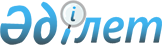 Сайрам аудандық мәслихатының 2021 жылғы 24 желтоқсандағы № 12-74/VII "2022-2024 жылдарға арналған аудандық бюджет туралы" шешіміне өзгерістер енгізу туралыТүркістан облысы Сайрам аудандық мәслихатының 2022 жылғы 26 қыркүйектегі № 19-120/VII шешiмi
      Сайрам аудандық мәслихаты ШЕШТІ:
      1. Сайрам аудандық мәслихатының "2022-2024 жылдарға арналған аудандық бюджет туралы" 2021 жылғы 24 желтоқсандағы № 12-74/VІІ (Нормативтік құқықтық актілерді мемлекеттік тіркеу тізілімінде № 26359 болып тіркелген) шешіміне мынадай өзгерістер енгізілсін:
      1 тармақ жаңа редакцияда жазылсын:
      "1. Сайрам ауданының 2022-2024 жылдарға арналған аудандық бюджеті 1, 2 және 3-қосымшаларға сәйкес, оның ішінде 2022 жылға мынадай көлемде бекiтiлсiн:
      1) кiрiстер – 36 246 579 мың теңге:
      салықтық түсiмдер – 3 956 949 мың теңге;
      салықтық емес түсiмдер – 7 376 мың теңге;
      негізгі капиталды сатудан түсетін түсімдер – 164 452 мың теңге;
      трансферттер түсiмi – 32 117 802 мың теңге;
      2) шығындар – 36 686 320 мың теңге;
      3) таза бюджеттiк кредиттеу – -69 284 мың теңге: 
      бюджеттік кредиттер – 0;
      бюджеттік кредиттерді өтеу – 69 284 мың теңге;
      4) қаржы активтерімен операциялар бойынша сальдо – 0:
      қаржы активтерін сатып алу – 0;
      мемлекеттің қаржы активтерін сатудан түсетін түсімдер – 0;
      5) бюджет тапшылығы (профициті) – - 509 025 мың теңге;
      6) бюджет тапшылығын қаржыландыру (профицитін пайдалану) – 509 025 мың теңге:
      қарыздар түсімі – 0;
      қарыздарды өтеу – 69 284 мың теңге;
      бюджет қаражатының пайдаланылатын қалдықтары – 439 741 мың теңге.".
      2 тармақ жаңа редакцияда жазылсын:
      "2. 2022 жылға корпоративтік табыс, жеке табыс салықтары және әлеуметтік салық түсімдерінің жалпы сомасын бөлу нормативтері:
      аудандық бюджетке ірі кәсіпкерлік субьектілерінен және мұнай секторы ұйымдарынан түсетін түсімдерді қоспағанда, заңды тұлғалардан алынатын корпоративтік табыс салығынан 50 пайыз;
      аудандық бюджетке төлем көзінен салық салынатын табыстардан ұсталатын жеке табыс салығынан 27,7 пайыз;
      аудандық бюджетке төлем көзінен салық салынбайтын шетелдік азаматтар табыстарынан ұсталатын жеке табыс салығынан 45,1 пайыз;
      аудандық бюджетке әлеуметтік салықтан 32,2 пайыз болып белгіленсін.".
      Көрсетілген шешімнің 1 қосымшасы осы шешімнің қосымшасына сәйкес жаңа редакцияда жазылсын.
      2. Осы шешім 2022 жылдың 1 қаңтарынан бастап қолданысқа енгізілсін. Сайрам ауданының 2022 жылға арналған бюджеті
					© 2012. Қазақстан Республикасы Әділет министрлігінің «Қазақстан Республикасының Заңнама және құқықтық ақпарат институты» ШЖҚ РМК
				
      Аудандық мәслихаттың хатшысы

Ш.Халмурадов
Сайрам аудандық мәслихатының
2022 жылғы 26 қыркүйектегі
№ 19-120 /VII шешіміне қосымша
Санаты
Сыныбы Атауы
Кіші сыныбы
Санаты
Сыныбы Атауы
Кіші сыныбы
Санаты
Сыныбы Атауы
Кіші сыныбы
Санаты
Сыныбы Атауы
Кіші сыныбы
Санаты
Сыныбы Атауы
Кіші сыныбы
Сомасы, мың теңге
1
1
1
1
2
3
І. Кірістер 
36 246 579
1
Салықтық түсімдер
3 956 949
01
Табыс салығы
1 814 533
1
Корпоративтік табыс салығы
488 314
2
Жеке табыс салығы
1 326 219
03
Әлеуметтiк салық
1 198 584
1
Әлеуметтік салық
1 198 584
04
Меншiкке салынатын салықтар
816 082
1
Мүлiкке салынатын салықтар
816 082
05
Тауарларға, жұмыстарға және қызметтер көрсетуге салынатын iшкi салықтар
89 919
2
Акциздер
47 384
4
Кәсiпкерлiк және кәсiби қызметтi жүргiзгенi үшiн алынатын алымдар
42 535
08
Заңдық мәнді іс-әрекеттерді жасағаны және (немесе) оған уәкілеттігі бар мемлекеттік органдар немесе лауазымды адамдар құжаттар бергені үшін алынатын міндетті төлемдер
37 831
1
Мемлекеттік баж
37 831
2
Салықтық емес түсiмдер
7 376
01
Мемлекеттік меншіктен түсетін кірістер
6 937
1
Мемлекеттік кәсіпорындардың таза кірісі бөлігінің түсімдері
913
5
Мемлекет меншігіндегі мүлікті жалға беруден түсетін кірістер
6 024
 06
Басқа да салықтық емес түсімдер
439
1
Басқа да салықтық емес түсімдер
439
3
Негізгі капиталды сатудан түсетін түсімдер
164 452
03
Жердi және материалдық емес активтердi сату
164 452
1
Жерді сату
164 452
4
Трансферттердің түсімдері
32 117 802
02
Мемлекеттiк басқарудың жоғары тұрған органдарынан түсетiн трансферттер
32 117 802
2
Облыстық бюджеттен түсетiн трансферттер
32 117 802
Функционалдық топ
Кіші функция Атауы
Бюджеттік бағдарламалардың әкiмшiсi Бағдарлама
Функционалдық топ
Кіші функция Атауы
Бюджеттік бағдарламалардың әкiмшiсi Бағдарлама
Функционалдық топ
Кіші функция Атауы
Бюджеттік бағдарламалардың әкiмшiсi Бағдарлама
Функционалдық топ
Кіші функция Атауы
Бюджеттік бағдарламалардың әкiмшiсi Бағдарлама
Функционалдық топ
Кіші функция Атауы
Бюджеттік бағдарламалардың әкiмшiсi Бағдарлама
1
1
1
1
2
 2. Шығындар
36 686 320
01
Жалпы сипаттағы мемлекеттiк қызметтер
724 252
1
Мемлекеттiк басқарудың жалпы функцияларын орындайтын өкiлдi, атқарушы және басқа органдар
327 517
112
Аудан (облыстық маңызы бар қала) мәслихатының аппараты
53 612
001
Аудан (облыстық маңызы бар қала) мәслихатының қызметін қамтамасыз ету жөніндегі қызметтер
51 954
005
Мәслихаттар депутаттары қызметінің тиімділігін арттыру
1 658
122
Аудан (облыстық маңызы бар қала) әкімінің аппараты
273 905
001
Аудан (облыстық маңызы бар қала) әкімінің қызметін қамтамасыз ету жөніндегі қызметтер
273 905
2
Қаржылық қызмет
5 016
459
Ауданның (облыстық маңызы бар қаланың) экономика және қаржы бөлімі
5 016
003
Салық салу мақсатында мүлікті бағалауды жүргізу
3 805
 010
Жекешелендіру, коммуналдық меншікті басқару, жекешелендіруден кейінгі қызмет және осыған байланысты дауларды реттеу
1 211
9
Жалпы сипаттағы өзге де мемлекеттiк қызметтер
391 719
454
Ауданның (облыстық маңызы бар қаланың) кәсіпкерлік және ауыл шаруашылығы бөлімі
72 364
001
Жергілікті деңгейде кәсіпкерлікті және ауыл шаруашылығын дамыту саласындағы мемлекеттік саясатты іске асыру жөніндегі қызметтер
72 364
458
Ауданның (облыстық маңызы бар қаланың) тұрғын үй-коммуналдық шаруашылығы, жолаушылар көлігі және автомобиль жолдары бөлім
105 504
001
Жергілікті деңгейде тұрғын үй-коммуналдық шаруашылығы, жолаушылар көлігі және автомобиль жолдары саласындағы мемлекеттік саясатты іске асыру жөніндегі қызметтер
105 504
459
Ауданның (облыстық маңызы бар қаланың) экономика және қаржы бөлімі
115 239
001
Ауданның (облыстық маңызы бар қаланың) экономикалық саясаттын қалыптастыру мен дамыту, мемлекеттік жоспарлау, бюджеттік атқару және коммуналдық меншігін басқару саласындағы мемлекеттік саясатты іске асыру жөніндегі қызметтер
99 786
113
Төменгі тұрған бюджеттерге берілетін нысаналы ағымдағы трансферттер
15 453
 472
Ауданның (облыстық маңызы бар қаланың) құрылыс, сәулет және қала құрылысы бөлімі
98 612
040
Мемлекеттік органдардың объектілерін дамыту
98 612
02
Қорғаныс
67 113
1
Әскери мұқтаждар
54 658
122
Аудан (облыстық маңызы бар қала) әкімінің аппараты
54 658
005
Жалпыға бірдей әскери міндетті атқару шеңберіндегі іс-шаралар
54 658
2
Төтенше жағдайлар жөнiндегi жұмыстарды ұйымдастыру
12 455
122
Аудан (облыстық маңызы бар қала) әкімінің аппараты
12 455
006
Аудан (облыстық маңызы бар қала) ауқымындағы төтенше жағдайлардың алдын алу және оларды жою 
11765
007
Аудандық (қалалық) ауқымдағы дала өрттерінің, сондай-ақ мемлекеттік өртке қарсы қызмет органдары құрылмаған елдi мекендерде өрттердің алдын алу және оларды сөндіру жөніндегі ісшаралар
690
03
Қоғамдық тәртіп, қауіпсіздік, құқықтық, сот, қылмыстық-атқару қызметі
45 033
9
Қоғамдық тәртіп және қауіпсіздік саласындағы басқа да қызметтер
45 033
458
Ауданның (облыстық маңызы бар қаланың) жолаушылар көлігі және автомобиль жолдары бөлімі
45 033
021
Елдi мекендерде жол қозғалысы қауiпсiздiгін қамтамасыз ету
45 033
06
Әлеуметтік көмек және әлеуметтік қамсыздандыру
5 065 152
1
Әлеуметтік қамсыздандыру
1 851 238
451
Ауданның (облыстық маңызы бар қаланың) жұмыспен қамту және әлеуметтік бағдарламалар бөлімі
1 851 238
005
Мемлекеттік атаулы әлеуметтік көмек 
1 851 238
2
Әлеуметтiк көмек
3 084 626
451
Ауданның (облыстық маңызы бар қаланың) жұмыспен қамту және әлеуметтік бағдарламалар бөлімі
3 084 626
002
Еңбекпен қамту бағдарламасы
1 822 279
004
Ауылдық жерлерде тұратын денсаулық сақтау, білім беру, әлеуметтік қамтамасыз ету, мәдениет, спорт және ветеринар мамандарына отын сатып алуға Қазақстан Республикасының заңнамасына сәйкес әлеуметтік көмек көрсету
64 636
006
Тұрғын үйге көмек көрсету
533
007
Жергілікті өкілетті органдардың шешімі бойынша мұқтаж азаматтардың жекелеген топтарына әлеуметтік көмек
175 411
010
Үйден тәрбиеленіп оқытылатын мүгедек балаларды материалдық қамтамасыз ету
5 193
014
Мұқтаж азаматтарға үйде әлеуметтiк көмек көрсету
309 468
017
Оңалтудың жеке бағдарламасына сәйкес мұқтаж мүгедектердi мiндеттi гигиеналық құралдармен қамтамасыз ету, қозғалуға қиындығы бар бірінші топтағы мүгедектерге жеке көмекшінің және есту бойынша мүгедектерге қолмен көрсететiн тіл маманының қызметтерін ұсыну
524 146
023
Жұмыспен қамту орталықтарының қызметін қамтамасыз ету
182 960
9
Әлеуметтік көмек және әлеуметтік қамтамасыз ету салаларындағы өзге де қызметтер
129 288
451
Ауданның (облыстық маңызы бар қаланың) жұмыспен қамту және әлеуметтік бағдарламалар бөлімі
129 288
001
Жергілікті деңгейде халық үшін әлеуметтік бағдарламаларды жұмыспен қамтуды қамтамасыз етуді іске асыру саласындағы мемлекеттік саясатты іске асыру жөніндегі қызметтер
97 900
011
Жәрдемақыларды және басқа да әлеуметтік төлемдерді есептеу, төлеу мен жеткізу бойынша қызметтерге ақы төлеу
7 276
050
Қазақстан Республикасында мүгедектердің құқықтарын қамтамасыз етуге және өмір сүру сапасын жақсарту
23 112
458
Ауданның (облыстық маңызы бар қаланың) тұрғын-үй коммуналдық шаруашылығы, жолаушылар көлігі және автомобиль жолдары бөлімі
1 000
094
Әлеуметтік көмек ретінде тұрғын-үй сертификаттарын беру
1 000
07
Тұрғын үй-коммуналдық шаруашылық
1 472 825
1
Тұрғын үй шаруашылығы
779 683
472
Ауданның (облыстық маңызы бар қаланың) құрылыс бөлімі, сәулет және құрылысы бөлімі
648 607
004
Инженерлік-коммуникациялық инфрақұрылымды жобалау, дамыту және (немесе) жайластыру
648 607
458
Ауданның (облыстық маңызы бар қаланың) тұрғын үй- коммуналдық шаруашылығы, жолаушылар көлігі және автомобиль жолдары бөлімі
131 076
002
Мемлекеттiк қажеттiлiктер үшiн жер учаскелерiн алып қою, соның iшiнде сатып алу жолымен алып қою және осыған байланысты жылжымайтын мүлiктi иелiктен айыру
15 511
033
Инженерлік-коммуникациалық инфақұрылымды жобалау, дамыту және (немесе) жайластыру
115 565
2
Коммуналдық шаруашылық
231 088
458
Ауданның (облыстық маңызы бар қаланың) тұрғын үй- коммуналдық шаруашылығы, жолаушылар көлігі және автомобиль жолдары бөлімі
231 088
012
Сумен жабдықтау және су бұру жүйесінің жұмыс істеуі
203 418
028
Коммуналдық шаруашылықты дамыту
4 087
058
Елді-мекендерді сумен жабдықтау және су бұру жүйесінің жұмыс істеуі
23 583
3
Елді-мекендерді көркейту
462 054
458
Ауданның (облыстық маңызы бар қаланың) тұрғын үй- коммуналдық шаруашылығы, жолаушылар көлігі және автомобиль жолдары бөлімі
462 054
015
Елді мекендердегі көшелерді жарықтандыру
230 535
016
Елдi мекендердiң санитариясын қамтамасыз ету
5 200
018
Елдi мекендердi абаттандыру және көгалдандыру
226 319
08
Мәдениет, спорт, туризм және ақпараттық кеңістiк
818 661
1
Мәдениет саласындағы қызмет
251 818
457
Ауданның (облыстық маңызы бар қаланың) мәдениет, тілдерді дамыту, дене шынықтыру және спорт бөлімі
251 818
003
Мәдени-демалыс жұмысын қолдау
251 818
2
Спорт
205 092
457
Ауданның (облыстық маңызы бар қаланың) мәдениет, тілдерді дамыту, дене шынықтыру және спорт бөлімі
205 092
008
Ұлттық және бұқаралық спорт түрлерін дамыту
173 266
009
Аудандық (облыстық маңызы бар қалалық) деңгейде спорттық жарыстар өткiзу
3 321
010
Әртүрлi спорт түрлерi бойынша аудан (облыстық маңызы бар қала) құрама командаларының мүшелерiн дайындау және олардың облыстық спорт жарыстарына қатысуы
21 000
472
Ауданның (облыстық маңызы бар қаланың) құрылыс бөлімі, сәулет және құрылысы бөлімі
7 505
008
Спорт обьектілерін дамыту
7 505
3
Ақпараттық кеңiстiк
200 163
456
Ауданның (облыстық маңызы бар қаланың) ішлі саясат бөлімі
60 781
002
Мемлекеттік ақпараттық саясат жүргізу жөніндегі қызметтер
60 781
457
Ауданның (облыстық маңызы бар қаланың) мәдениет, тілдерді дамыту, дене шынықтыру және спорт бөлімі
139 382
006
Аудандық (қалалық) кiтапханалардың жұмыс iстеуi
124 861
007
Мемлекеттік тілді және Қазақстан халықтарының басқа да тілдерін дамыту
14 521
9
Мәдениет, спорт, туризм және ақпарттық кеңістікті ұйымдастыру жөніндегі өзге де қызметтер
161 588
456
Ауданның (облыстық маңызы бар қаланың) ішкі саясат бөлімі
104 948
001
Жергілікті деңгейде ақпарат, мемлекеттілікті нығайту және азаматтардың әлеуметтік сенімділігін қалыптастыру саласында мемлекеттік саясатты іске асыру жөніндегі қызметтер
42 101
003
Жастар саясаты саласында іс-шараларды іске асыру
62 847
457
Ауданның (облыстық маңызы бар қаланың) мәдениет, тілдерді дамыту, дене шынықтыру және спорт бөлім
56 640
001
Жергілікті деңгейде ақпарат, мемлекеттілікті нығайту және азаматтардың әлеуметтік сенімділігін қалыптастыру саласында мемлекеттік саясатты іске асыру жөніндегі қызметтер
31 181
032
Ведомстволық бағыныстағы мемлекеттік мекемелерінң және ұйымдарының күрделі шығыстары 
10 817
113
Төменгі тұрған бюджеттерге берілетін нысаналы ағымдағы трансферттер
14 642
09
Отын-энергетика кешенi және жер қойнауын пайдалану
1 413 057
9
Отын-энергетика кешені және жер қойнауын пайдалану саласындағы өзге де қызметтер
1 413 057
458
Ауданның (облыстық маңызы бар қаланың) тұрғын үй- коммуналдық шаруашылығы, жолаушылар көлігі және автомобиль жолдары бөлімі
1 413 057
036
Газ тасымалдау жүйесін дамыту
1 413 057
10
Ауыл, су, орман, балық шаруашылығы, ерекше қорғалатын табиғи аумақтар, қоршаған ортаны және жануарлар дүниесін қорғау, жер қатынастары
66 798
6
Жер қатынастары
55 154
463
Ауданның (облыстық маңызы бар қаланың) жер қатынастары бөлімі
55 154
001
Аудан (облыстық маңызы бар қала) аумағында жер қатынастарын реттеу саласындағы мемлекеттік саясатты іске асыру жөніндегі қызметтер
39 008
004
Жердi аймақтарға бөлу жөнiндегi жұмыстарды ұйымдастыру
12 146
006
Аудандық маңызы бар қалалардың, кенттердiң, ауылдардың, ауылдық округтердiң шекарасын белгiлеу кезiнде жүргiзiлетiн жерге орналастыру
4 000
9
Ауыл, су, орман, балық шаруашылығы, қоршаған ортаны қорғау және жер қатынастары саласындағы басқа да қызметтер
11 644
459
Ауданның (облыстық маңызы бар қаланың) экономика және қаржы бөлімі
11 644
099
Мамандардың әлеуметтік көмек көрсетуі жөніндегі шараларды іске асыру
11 644
11
Өнеркәсіп, сәулет, қала құрылысы және құрылыс қызметі
125 652
2
Сәулет, қала құрылысы және құрылыс қызметі
125 652
472
Ауданның (облыстық маңызы бар қаланың) құрылыс, сәулет және қала құрылысы бөлімі
125 652
001
Жергілікті деңгейде құрылыс саласындағы мемлекеттік саясатты іске асыру жөніндегі қызметтер
51 081
013
Аудан аумағында қала құрылысын дамытудың кешенді схемаларын, аудандық (облыстық) маңызы бар қалалардың, кенттердің және өзге де ауылдық елді мекендердің бас жоспарларын әзірлеу
74 571
12
Көлiк және коммуникация
2 768 946
1
Автомобиль көлiгi
2 768 946
458
Ауданның (облыстық маңызы бар қаланың) тұрғын үй-коммуналдық шаруашылығы, жолаушылар көлігі және автомобиль жолдары бөлімі
2 768 946
023
Автомобиль жолдарының жұмыс істеуін қамтамасыз ету
244 572
045
Аудандық маңызы бар автомобиль жолдарын және елді-мекендердің көшелерін күрделі және орташа жөндеу
2 524 374
13
Басқалар
452 020
9
Басқалар
452 020
458
Ауданның (облыстық маңызы бар қаланың) тұрғын үй-коммуналдық шаруашылығы, жолаушылар көлігі және автомобиль жолдары бөлімі
82 020 
 064
"Ауыл-Ел бесігі" жобасы шеңберінде ауылдық елді мекендердегі әлеуметтік және инженерлік инфрақұрылымдарды дамыту
82 020
459
Ауданның (облыстық маңызы бар қаланың) экономика және қаржы бөлімі
70 000
 012
Ауданның (облыстық маңызы бар қаланың) жергілікті атқарушы органының резерві
70 000
472
Ауданның (облыстық маңызы бар қаланың) құрылыс бөлімі, сәулет және құрылысы бөлімі
300 000 
 079
"Ауыл-Ел бесігі" жобасы шеңберінде ауылдық елді мекендердегі әлеуметтік және инженерлік инфрақұрылымдарды дамыту
300 000
14
Борышқа қызмет көрсету
100
1
Борышқа қызмет көрсету
100
459
Ауданның (облыстық маңызы бар қаланың) экономика және қаржы бөлімі
100
021
Жергілікті атқарушы органдардың облыстық бюджеттен қарыздар бойынша сыйақылар мен өзге де төлемдерді төлеу бойынша борышына қызмет көрсету
100
15
Трансферттер
23 666 711
1
Трансферттер
23 666 711
459
Ауданның (облыстық маңызы бар қаланың) экономика және қаржы бөлімі
23 666 711
006
Пайдаланылмаған (толық пайдаланылмаған) нысаналы трансферттерді қайтару
9
024
Мемлекеттік органдардың функцияларын мемлекеттік басқарудың төмен тұрған деңгейлерін жоғары деңгейлерге беруге байланысты жоғары тұрған бюджеттерге берілген ағымдағы нысаналы трансферттер
22 830 745
038
Субвенциялар 
671 340
054
Қазақстан Республикасының Ұлттық қорынан берілетін нысаналы трансферт есебінен республикалық бюджеттен бөлінген пайдаланылмаған (түгел пайдаланылмаған) нысаналы трансферттердің сомасын қайтару
164 617
3. Таза бюджеттiк кредиттеу 
-69 284
Функционалдық топ
Функционалдық топ
Функционалдық топ
Функционалдық топ
Сомасы, мың теңге
Кіші функция
Кіші функция
Кіші функция
Атауы
Сомасы, мың теңге
Бюджеттік бағдарламалардың әкiмшiсi
Бюджеттік бағдарламалардың әкiмшiсi
Бюджеттік бағдарламалардың әкiмшiсi
Бағдарлама
Бағдарлама
Бюджеттік кредиттер
10
Ауыл, су, орман, балық шаруашылығы, ерекше қорғалатын табиғи аумақтар, қоршаған ортаны және жануарлар дүниесін қорғау,жер қатынастары
0
1
Ауыл шаруашылығы
0
459
Ауданның (облыстық маңызы бар қаланың) экономика және қаржы бөлімі
0
018
Мамандарды әлеуметтік қолдау шараларын іске асыру үшін бюджеттік кредиттер
0
Санаты
Санаты
Атауы
Сомасы, мың теңге
Сыныбы
Сыныбы
Сомасы, мың теңге
Кіші сыныбы
Кіші сыныбы
Кіші сыныбы
Сомасы, мың теңге
Бюджеттік кредиттерді өтеу
69 284
5
Бюджеттік кредиттерді өтеу
69 284
01
Бюджеттік кредиттерді өтеу
69 284
1
Мемлекеттік бюджеттен берілген бюджеттік кредиттерді өтеу
69 284
4. Қаржы активтерімен операциялар бойынша сальдо
0
Функционалдық топ
Функционалдық топ
Функционалдық топ
Функционалдық топ
Сомасы, мың теңге
Кіші функция
Кіші функция
Кіші функция
Атауы
Сомасы, мың теңге
Бюджеттік бағдарламалардың әкiмшiсi
Бюджеттік бағдарламалардың әкiмшiсi
Бюджеттік бағдарламалардың әкiмшiсi
Сомасы, мың теңге
Бағдарлама
Бағдарлама
Қаржы активтерін сатып алу
0
Санаты
Санаты
Атауы
Сомасы, мың теңге
Сыныбы
Сыныбы
Сомасы, мың теңге
Кіші сыныбы
Кіші сыныбы
Кіші сыныбы
Сомасы, мың теңге
6
Мемлекеттің қаржы активтерін сатудан түсетін түсімдер
0
01
Мемлекеттің қаржы активтерін сатудан түсетін түсімдер
0
1
Қаржы активтерін ел ішінде сатудан түсетін түсімдер
0
5. Бюджет тапшылығы (профициті)
-509 025
6. Бюджет тапшылығын қаржыландыру (профицитін пайдалану)
509 025
Санаты
Санаты
Атауы
Сомасы, мың теңге
Сыныбы
Сыныбы
Сомасы, мың теңге
Кіші сыныбы
Кіші сыныбы
Кіші сыныбы
Сомасы, мың теңге
7
Қарыздар түсімі
0
01
Мемлекеттік ішкі қарыздар
0
2
Қарыз алу келісім-шарттары
0
Функционалдық топ
Функционалдық топ
Функционалдық топ
Функционалдық топ
Атауы
Кіші функция
Кіші функция
Кіші функция
Бюджеттік бағдарламалардың әкiмшiсi
Бюджеттік бағдарламалардың әкiмшiсi
Бюджеттік бағдарламалардың әкiмшiсi
Сомасы, мың теңге
Бағдарлама
Бағдарлама
Сомасы, мың теңге
16
Қарыздарды өтеу 
69 284
1
Қарыздарды өтеу 
69 284
459
Ауданның (облыстық маңызы бар қаланың) экономика және қаржы бөлімі
69 284
005
Жергілікті атқарушы органның жоғары тұрған бюджет алдындағы борышын өтеу
69 284
Санаты
Санаты
Атауы
Сомасы, мың теңге
Сыныбы
Сыныбы
Сомасы, мың теңге
Кіші сыныбы
Кіші сыныбы
Кіші сыныбы
Сомасы, мың теңге
8
Бюджет қаражатының пайдаланылатын қалдықтары
439 741
01
Бюджет қаражаты қалдықтары
439 741
1
Бюджет қаражатының бос қалдықтары
439 741